Приложение №5В Совет Ассоциации «Объединение сертифицированныхспециалистов по расследованию хищений»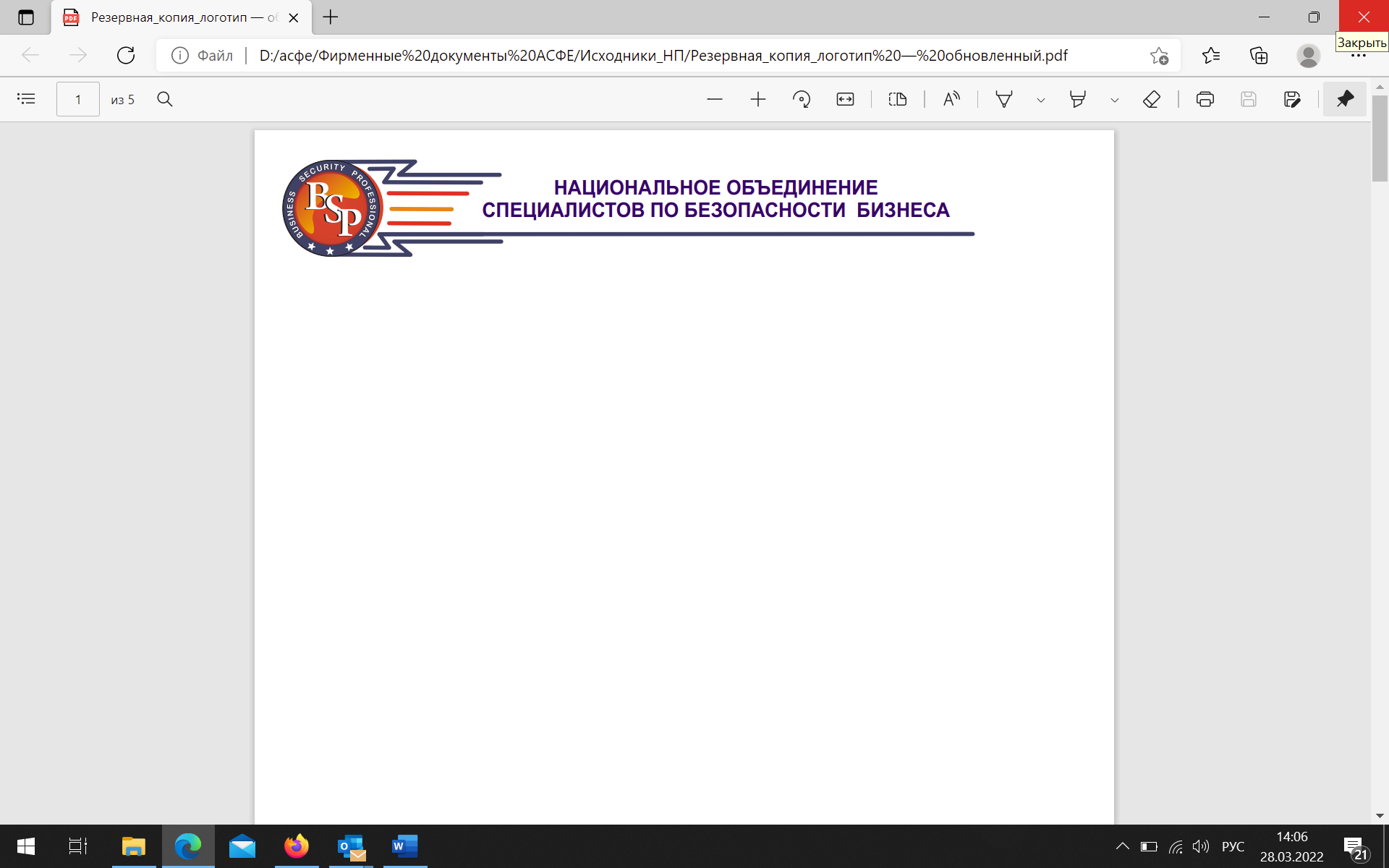 Сведения о профессиональной деятельности за последние 15 летПодпись 	 расшифровка подписиДата№ 1 Период работыНазвание организацииСфера деят-ти организацииПодразделение/ДолжностьТелефон рабочийАдрес организацииОфициальный сайт№ 2 Период работыНазвание организацииСфера деят-ти организацииПодразделение/ДолжностьТелефон рабочийАдрес организацииОфициальный сайт№ 3 Период работыНазвание организацииСфера деят-ти организацииПодразделение/ДолжностьТелефон рабочийАдрес организацииОфициальный сайт№ 4 Период работыНазвание организацииСфера деят-ти организацииПодразделение/ДолжностьТелефон рабочийАдрес организацииОфициальный сайт№ 5 Период работыНазвание организацииСфера деят-ти организацииПодразделение/ДолжностьТелефон рабочийАдрес организацииОфициальный сайт